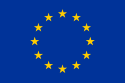 European Union in a Nutshell"United in diversity"What is it?Supra-national, non-state organization consisting of 27 members states in Europe.Evolved from economic alliances formed after WW II – is much more now.Has experienced growth in both number (broadening) of member states   AND in the power it exercises (deepening)  (thus eroding state sovereignty).Its organization and power are based on a series of treaties starting in 1991 through 12/2009.  Current areas of regulation and lawmaking: economic, immigration, citizenship of EU, currency (Euro), central bank, justice, human rights, environmentWhat are its goals?“Three pillars” – 1) enhance trade and economic activity within the Union; 2) cooperation in justice and human rights, and 3) common foreign policy and European securityHow is it organized? See diagramEuropean Commission (executive)  - members from each state who swear allegiance to EU. Supervises the bureaucracy of the EU (20,000+ employees). Initiates  legislation.Council of Ministers (aka Council of the Union)(passes legislation) – consists of representatives from member states. Rotating presidency from head of government of member states.  Approves addition of new members states with unanimity required.European Parliament – elected by residents of EU.  The most democratic of the EU institutions. Meets in Strasbourg, France.  Approves budget and approves nominations to the European Commission.  Elections every 5 years.  There are “European “political parties.European Court of Justice – Adjudicates controversies between member states and EU, and between institutions of the EU. Has favored EU power over state power.Key dates/eventsMaastricht Treaty 1991 – established name European Union and expanded powers of EUTreaty of Nice 2001 – established process for adding new members. Establishes minimum requirements.Euro currency replaces national currency in many member states (not GB)(2002)10 new countries join the EU in 2004, many from former Eastern Bloc. Proposed new EU Constitution.  In 2005, France and the Netherlands reject the new constitution.  Most countries were choosing to use referenda to approve the treaty.  Because of the failure of the EU Constitution in 2005, EU members propose a new treaty, The Lisbon Treaty in 2007.  Supporters of the treaty argue it will make the EU function better, while opponents claim it’s an effort to federalize Europe in disguiseIn June 2008, voters in Ireland rejected The Lisbon Treaty but then voted again and approved it.  The Lisbon Treaty which amends the Maastricht Treaty, went into effect 12/2009.Current Issues -- Can it survive?EURO Crises;  Greece!!!UK referendum!!Old v. new statesRich v. poor, North v. South, West v. EastPIGS – Portugal, Ireland, Greece and Spain – economically weak states that need bailoutsEuropean identityRelations with US, Russia (Bear to east and major supplier of natural gas)Agricultural interests (Common  Agricultural Policy  -- ag subsidies – are 35% EU budget)Migration (internal as well) – open borders w/in EUStatus of member states allowed to “opt out” of certain treaties (so UK opted out of common currency and immigration rules)Security and foreign policy“Democratic deficit”  -  EU not very democraticCurrencyeconomic weakness of member statesMembership – Turkey wants in.  Iceland too!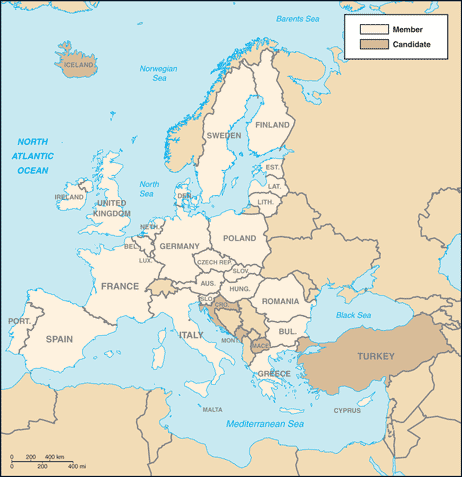 Most recent additions: Romania and Bulgaria in 2007Population			GDP (purchasing power parity)492,387,344 (July 2010 est.)		1European Union$ 15,390,000,000,0002011 est.2United States$ 15,040,000,000,0002011 est.3China$ 11,300,000,000,0002011 est.4India$ 4,463,000,000,0002011 est.5Japan$ 4,389,000,000,0002011 est.6Germany$ 3,085,000,000,0002011 est.7Russia$ 2,373,000,000,0002011 est.8Brazil$ 2,284,000,000,0002011 est.9United Kingdom$ 2,250,000,000,0002011 est.10France$ 2,214,000,000,0002011 est.11Italy$ 1,826,000,000,0002011 est.12Mexico$ 1,657,000,000,0002011 est.